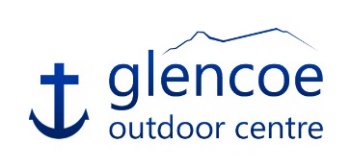 RYA Yacht Master Prep course pre-course experience requiredPlease complete the table below with your experience, including datesFor details on qualifying passages, please visit:www.rya.org.uk/training/certificates-of-competence/qualifying-passagesRYA Yacht Master Coastal exam preparationPre-course experience Without RYA Coastal Skipper - radio licence, first aid certificate, 800 miles (within 10 years prior to exam and at least 50% in tidal waters), 30 days, 12 night hours and 2 days as skipper all on vessels under 24m in length.With RYA Coastal Skipper practical certificate – radio licence, first aid certificate andEITHER 400 miles (within 10 years prior to exam and at least 50% in tidal waters), 12 days, 12 night hours and 2 days as skipper all on vessels under 24m in length.OR 800 miles, 30 days, 12 night hours on yachts up to 3000gt and 2 days as skipper on vessels under 24m in length. Assumed knowledge Theory to the level of RYA Coastal Skipper and Yachtmaster offshore theory.It is recommended that you attend a shore-based theory course before undertaking the practical course.Trainee skippers undertaking 60 mile passages are strongly advised to take a Coastal Skipper practical course first.DurationNot fixed. Completing this form will help us to create your bespoke Yacht Master preparation training.Minimum ageYachtmaster Coastal 17 years. Yachtmaster Offshore 18 years.Course contentPre-exam preparation and coaching – IRPCC, Safety, Boat handling, seamanship & maintenance, responsibilities of Skipper, navigation and meteorology. RYA Yacht Master Offshore exam preparationPre-course experience Yacht Master Offshore – radio licence, first aid certificate, 2,500 miles (within 10 years prior to exam and at least 50% in tidal waters), at least 5 qualifying* passages of over 60 miles (acting as skipper for 2 of these passages and 2 of which must have involved overnight passages), 50 days, and 5 days as skipper on board a sailing yacht.*Qualifying passage – 60 miles non-stop, by shortest navigable route with no change of skipperAssumed knowledge Theory to the level of RYA Coastal Skipper and Yacht Master offshore theory.It is recommended that you attend a shore-based theory course before undertaking the practical course.Trainee skippers undertaking 60-mile passages are strongly advised to take a Coastal Skipper practical course first.DurationNot fixed. Contact us to create your bespoke Yacht Master preparation training.Minimum ageYacht Master Coastal 17 years. Yacht Master Offshore 18 years.Course contentPre-exam preparation and coaching – IRPCC, Safety, Boat handling, seamanship & maintenance, responsibilities of Skipper, navigation and meteorology. Experience & certificates heldDate achievedRadio licenceFirst aid certificateRYA Coastal Skipper and Yacht Master offshore theory certificate.RYA Coastal Skipper practical course completion certificateSummary of previous sail cruising experience including:Miles totalMiles in tidal watersDays at seaNight hoursDays as skipperVessel lengthDates obtainedPlease complete in a detailed and full way.Details of qualifying passages *(YM Off-shore only)Miles totalMiles in tidal watersDays at seaNight hoursDays as skipperVessel lengthDates obtainedPlease let me know any specificareas that you wish to work on so that we can factor this   into the course programme.